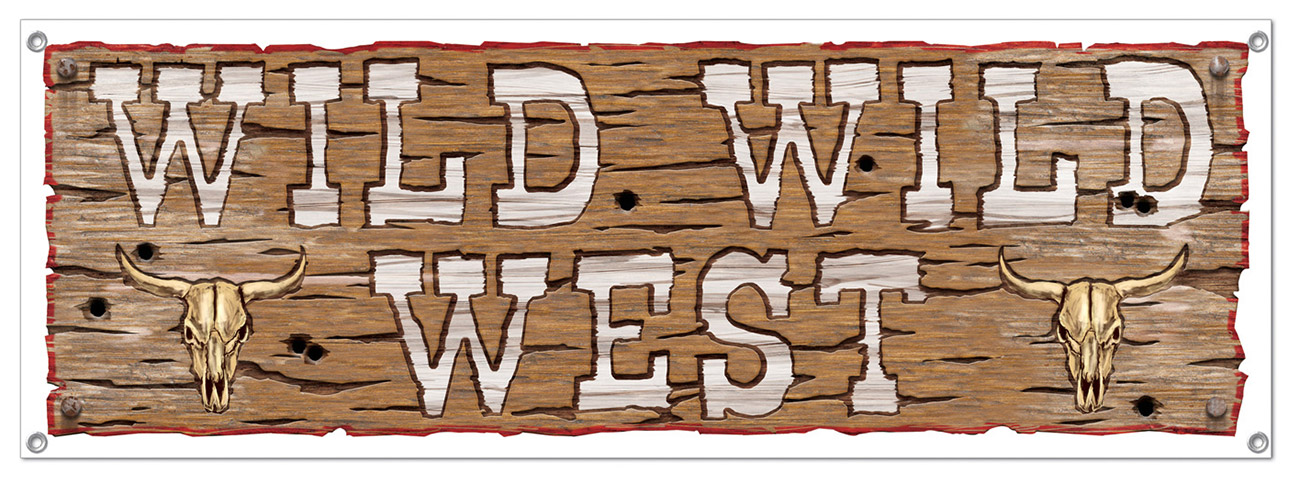 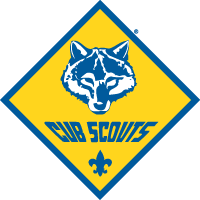 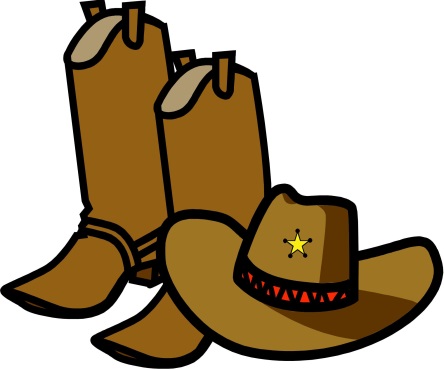 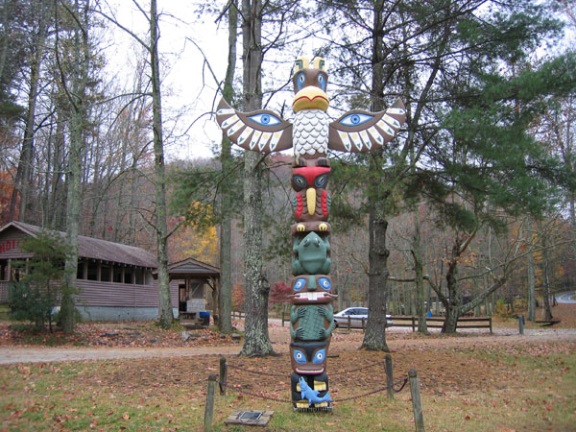 2018 Resident Camp Schedule*This is a sample schedule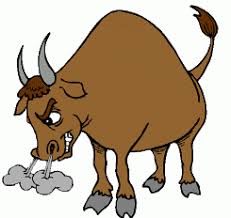   Emergency ProceduresLimitation of Activity Campers and leaders will be notified as necessary if activity must be limited because of temperature, humidity, or severe weather. Emergency Call The general emergency call will be the ringing of the bell near the Dining Hall and the playing of the bugle. Units should line up in the meadow in formation when they hear this call. Fire In the case of fire, evacuate the tent, building, or area immediately. Notify the Program Director, Ranger, or Camp Director or the nearest staff member who will direct you from there. Medical Stay Calm! Immediately notify the Camp Medical Officer or nearest staff member. All injuries must be logged in at the Health Lodge. Child Abuse Suspected child abuse-whether physical, mental, emotional, or sexual-should be reported to the Camp Director or, if he is not present, the Program Director or Ranger. You should not try to seek proof yourself.Earthquake/Flood/Severe Weather Take cover. The Program or Camp Director will assemble units if required. Commissioners may be sent to each campsite to give appropriate instructions. Lost Person/Lost Swimmer If you suspect a lost person or lost swimmer, immediately notify the Program or Camp Director. Unauthorized Persons If you suspect unauthorized persons have intruded into Camp, immediately notify the Program Director, Camp Director, or Ranger. Authorized visitors must sign in at the Camp Office. 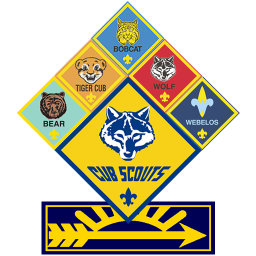     Camp Old Indian Facilities 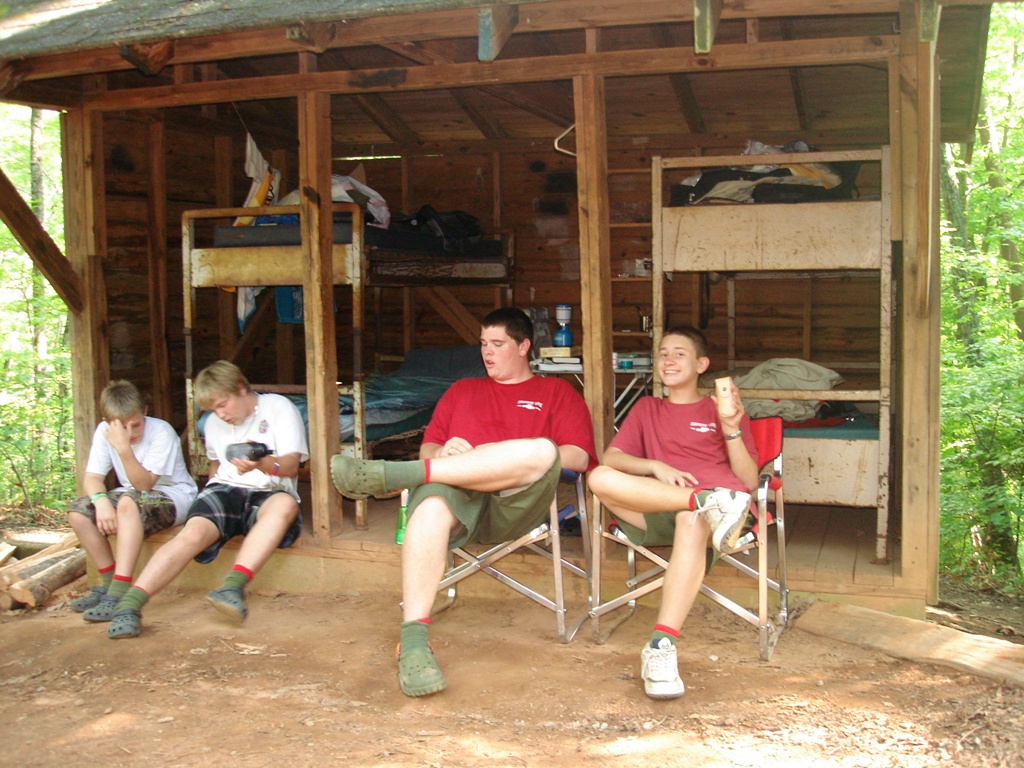 Housing Camp Old Indian houses its campers and leaders in permanent housing. Campsites are comprised of either cabins or adirondacks. Adirondacks are three-sided units with an over-hanging roof. Most hold four campers and their gear. Some adirondacks hold eight campers and have a built-in porch with table. In the event of overﬂow housing in a campsite a tent will be provided to house additional campers. Campsite Bathhouses Each campsite has a bathhouse which includes: a large sink and mirror, separate hot water shower stalls, ﬂush commodes, ﬂush urinals and lighting. 	Visitor's Bathhouse Located in the parking lot is separate male and female shower rooms. Each features lavatories, toilets, and hot showers. These bathhouses are available for Cub Scouts and leaders only between 8AM and 3:30PM.Field Sports Area The range have been built and certified according to Boy Scouts of America standards. The camp furnishes BB guns and archery equipment. The Field Sports Director has absolute authority for all activities at the Field Sports Range. BB’s will take place at the range and archery will take place at the archery range near the Oconee A’s campsite. Scoutcraft Area The Scoutcraft area includes a program shelter and tarps with tables for instruction.  First Year Camper (Pathfinder) Area The First Year Camper Area features a program shelter and a small teaching area.Camp Office The Camp Office is your first destination when you reach camp, as a leader. Here, you will check your den in, pay any remaining balances, and get further information, followed by a tour of camp. During the week, leaders will have times where they can access the internet from the Camp Office. Bandwidth and data usage are limited, so donations are accepted to upgrade the capabilities of our internet. STEAM AreaThe STEAM area is located beside the Director’s Cabin at the bottom of the meadow. Handicraft Lodge The Handicraft Lodge houses tools for craft work and is located near the parking lot.Nature Lodge The Nature Lodge includes animals, displays, literature, and other items. It is located behind the camp office.Trading Post The Trading Post has Scout literature, t-shirts, souvenirs, and refreshments for sale. It also serves as the Camp Post Office. There is a $10.00 minimum card purchases. NOTE: Council gift cards do not work at camp. David Peden Health Lodge The Peden Health Lodge serves as a 24-hour contact resource for a unit's first aid needs. The Health Lodge features an isolation room and bathroom for sick campers. Waterfront Area The Camp Old Indian Waterfront includes lakes for swimming, rowing, canoeing, kayaking, and fishing. Cub Scouts and leaders may swim at the first lake during the times listed on the program schedules. "Free swim" is open to everyone according to their swim classifications. Non-swimmer instruction will also be available during the week. A swimmer must accompany a non-swimmer in a rowboat. Only swimmers are allowed in canoes unless the non-swimmer is with a 21-year old certified lifeguard. Everyone using row boats and canoes must wear a life jacket. Absolutely no camper or leader will use the waterfront without a medical form and swim test. The Aquatics Director has absolute authority for all activities held at the waterfront area. A certified lifeguard must conduct any swim tests not conducted on camp property. Swim Classifications There are three classifications of swimmers a camp. Scout and leaders, who were unable to complete their swim test prior to camp, will take a swim check test Sunday afternoon to determine their swimming classification. The classification and swim test requirements are listed below. 1. Non-swimmer-Get in the water. 2. Beginner-Jump into water over one's head, level off, swim 25 feet, turn sharply, and return to the starting point. 3. Swimmer-Jump into water over head, level off, swim 75 yards in a strong manner using side, breast, crawl, or trudgen strokes. Swim 25 yards using an elementary back stroke. At the end of the 100 yards, rest by ﬂoating. Dining Hall-Patterson Lodge Completed in 1994, the Patterson Lodge is a state of the art dining facility and seats up to 450 campers. Rules: No wet bathing suits, chewing gum, hats, hiking staffs, or ﬂag poles are allowed in the dining hall. Table Waiter System 1. Units will be assigned tables on Saturday and will sit at these tables for every meal. 2. Table waiters will be assigned for every table and will serve for three meals beginning Wednesday evening, then rotating with other Cub Scouts in the den. An adult leader needs to assist their Cub Scouts clean.  3. Table waiters will report to the dining hall at 7:45 a.m. for breakfast, 12:05p.m. for lunch, and 5:45 p.m. for dinner. 4. Table waiters will set up their den seating area before meals, and will clear the area after meals. Clean-up includes wiping tables and sweeping around the tables and mopping. 5. After the meals, the waiter leaves the dining hall when they are dismissed by the Dining Hall Steward. Totem System Most tables will have a seat reserved for a Camp Old Indian staff member. The table waiter should pick up the totem for the staff member he wants and place it at his table. Totems allow for positive interaction between the Staff and Cub Scouts. Menus Dining Hall menus are well-balanced and designed to feed hungry Cub Scouts and leaders. In addition to the main entree offered at each meal, other options are available for those with special dietary needs. Bagels are breakfast options; peanut butter and jelly, and a salad bar is available at most noon and evening meals. Be sure to notify the director of any special needs before camp. Family Style Camp Old Indian will run family style at all meals. The table waiters will not only set the table but they will also bring ALL food to their table. After grace outside, you will go into the dining hall (no more concern about who goes first) and immediately sit down at your table where the food will already be in serving trays placed there by your waiter. Adults/staff will oversee serving distributions (family style!) at each table. We expect this to eliminate food waste and time spent in line not only for the first serving but also seconds since only the waiter will go to the kitchen for seconds based on demand. Activity BuildingThe activity building is located above the meadow and provide a central rain location for merit badges, campfires and chapel services. Handicap AccommodationsCamp Old Indian believes that all registered leaders and members deserve an experience at summer camp. Therefore, everyone is encouraged to attend. The Maria Dukes Lodge is the camp’s handicap accessible facility. It features a wheelchair ramp and a built in shower and restroom. Preference will be given to units with participants requiring special accommodations. ChapelIt is located on the first lake in a beautiful waterfront setting.  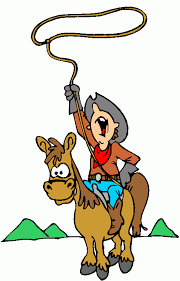 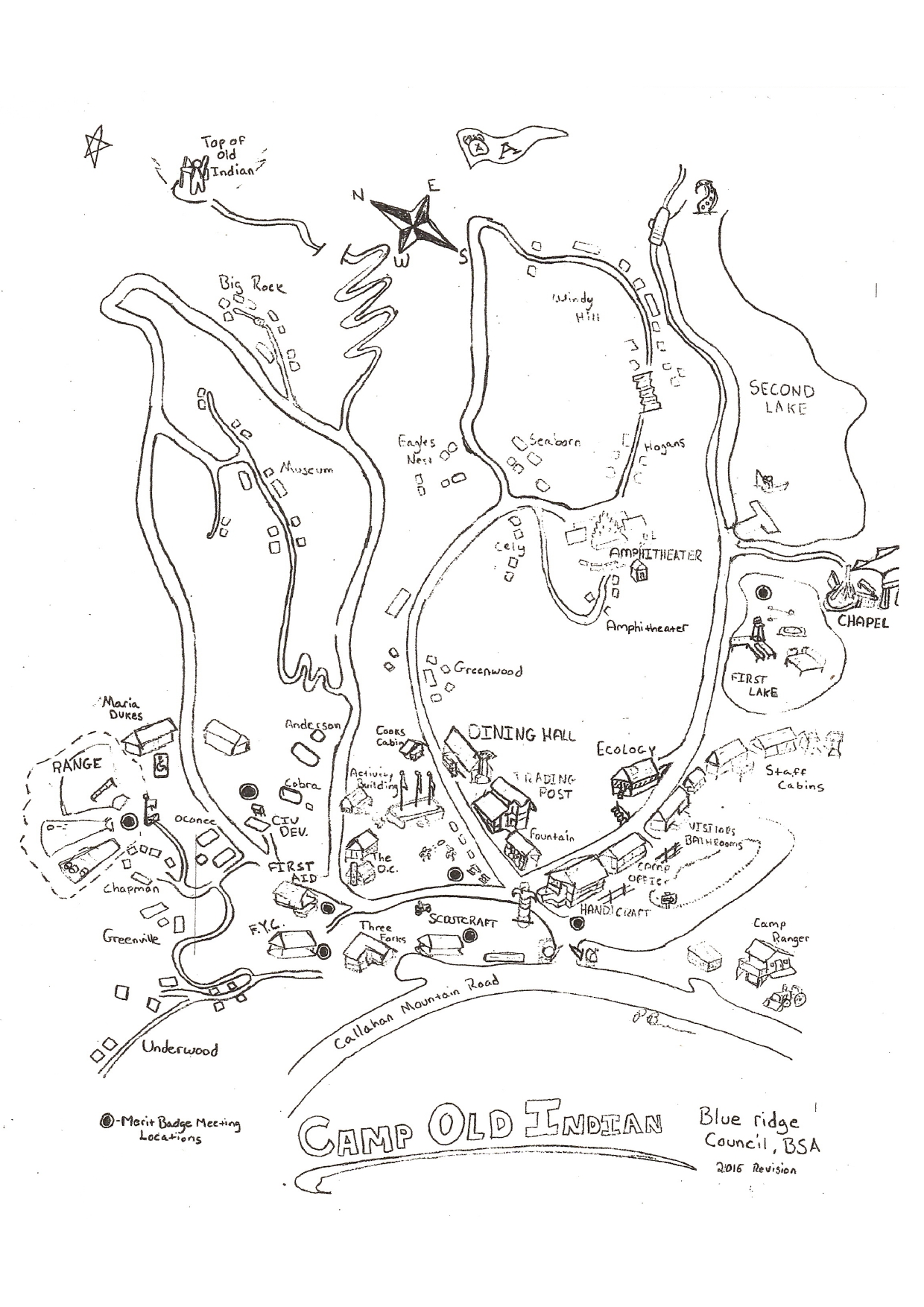 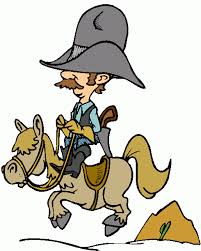 Saturday, July 213:00       Check in/Camp Tour5:50       Assembly(Class A)6:00       Dinner7:00       Den Time 8:00       Games10:00     Sleepy TimeSunday, July 227:00      Rise and Shine7:50      Assembly8:00      Breakfast and Chapel 9:00      Activity Session 19:30      Activity Session 210:00    Activity Session 310:30    Activity Session 411:00    Activity Session 511:30    Activity Session 612:20    Lunch1:00       Take Ye Break2:00       Activity Session 72:30       Activity Session 83:00       Activity Session 93:30       Activity Session 104:00       Activity Session 114:30       Activity Session 125:50       Assembly(Class A)6:00       Dinner7:00       Twilight 8:30       Campfire 10:00     Sleepy TimeMonday, July 237:00      Rise and Shine7:50      Assembly8:00      Breakfast9:15      Meadow Games12:20    Lunch1-2:30  Free Time3:00      Check Out